Cold water Ocean Playdough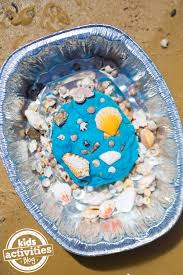 What to do:Put the flour, salt and glitter in a bowl and mix together.Add a few drops of food colouring to the water.Add the water and the oil to the flour and salt.Stir it to mix everything in, then put your hands in the bowl to squash and squeeze it.Take it out of the bowl and put it on a plate or tray.Press shells, pebbles or sea creatures into it.You will need:2 cups of flour1 cup of salt1 tablespoons of vegetable oilBlue or green food colouringBlue or silver glitter (if you have some)1 cup of cold waterShells, pebbles (you might find some when you are out for a walk) and sea creatures if you have some.TIP: Using cold water means that children can mix everything together as safely as possible. Some recipes online use hot or boiling water, so obviously take a lot of care if you use this near child. Check the mixture is cool enough before they handle it.